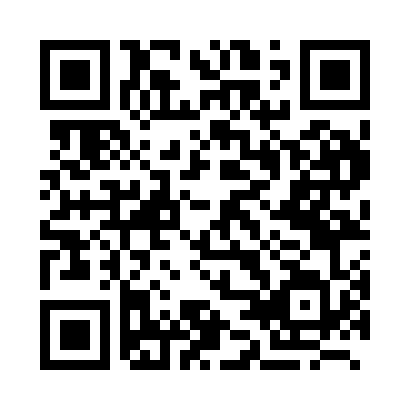 Prayer times for Helanchi, BangladeshMon 1 Apr 2024 - Tue 30 Apr 2024High Latitude Method: NonePrayer Calculation Method: University of Islamic SciencesAsar Calculation Method: ShafiPrayer times provided by https://www.salahtimes.comDateDayFajrSunriseDhuhrAsrMaghribIsha1Mon4:405:5612:073:346:197:352Tue4:395:5512:073:346:197:353Wed4:385:5412:063:336:207:364Thu4:375:5312:063:336:207:365Fri4:365:5212:063:336:207:366Sat4:355:5112:063:326:217:377Sun4:345:5012:053:326:217:378Mon4:335:4912:053:326:217:389Tue4:325:4812:053:326:227:3810Wed4:315:4712:053:316:227:3911Thu4:295:4612:043:316:237:3912Fri4:285:4512:043:316:237:4013Sat4:275:4412:043:306:237:4114Sun4:265:4412:033:306:247:4115Mon4:255:4312:033:306:247:4216Tue4:245:4212:033:296:257:4217Wed4:235:4112:033:296:257:4318Thu4:225:4012:033:296:257:4319Fri4:215:3912:023:296:267:4420Sat4:205:3812:023:286:267:4421Sun4:195:3812:023:286:277:4522Mon4:185:3712:023:286:277:4623Tue4:175:3612:023:276:277:4624Wed4:165:3512:013:276:287:4725Thu4:165:3412:013:276:287:4726Fri4:155:3412:013:266:297:4827Sat4:145:3312:013:266:297:4928Sun4:135:3212:013:266:307:4929Mon4:125:3212:013:256:307:5030Tue4:115:3112:003:256:307:50